    An Autonomous Institution, Pennalur, Sriperumbudur Taluk 602 117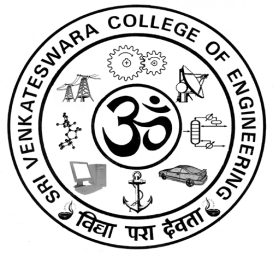 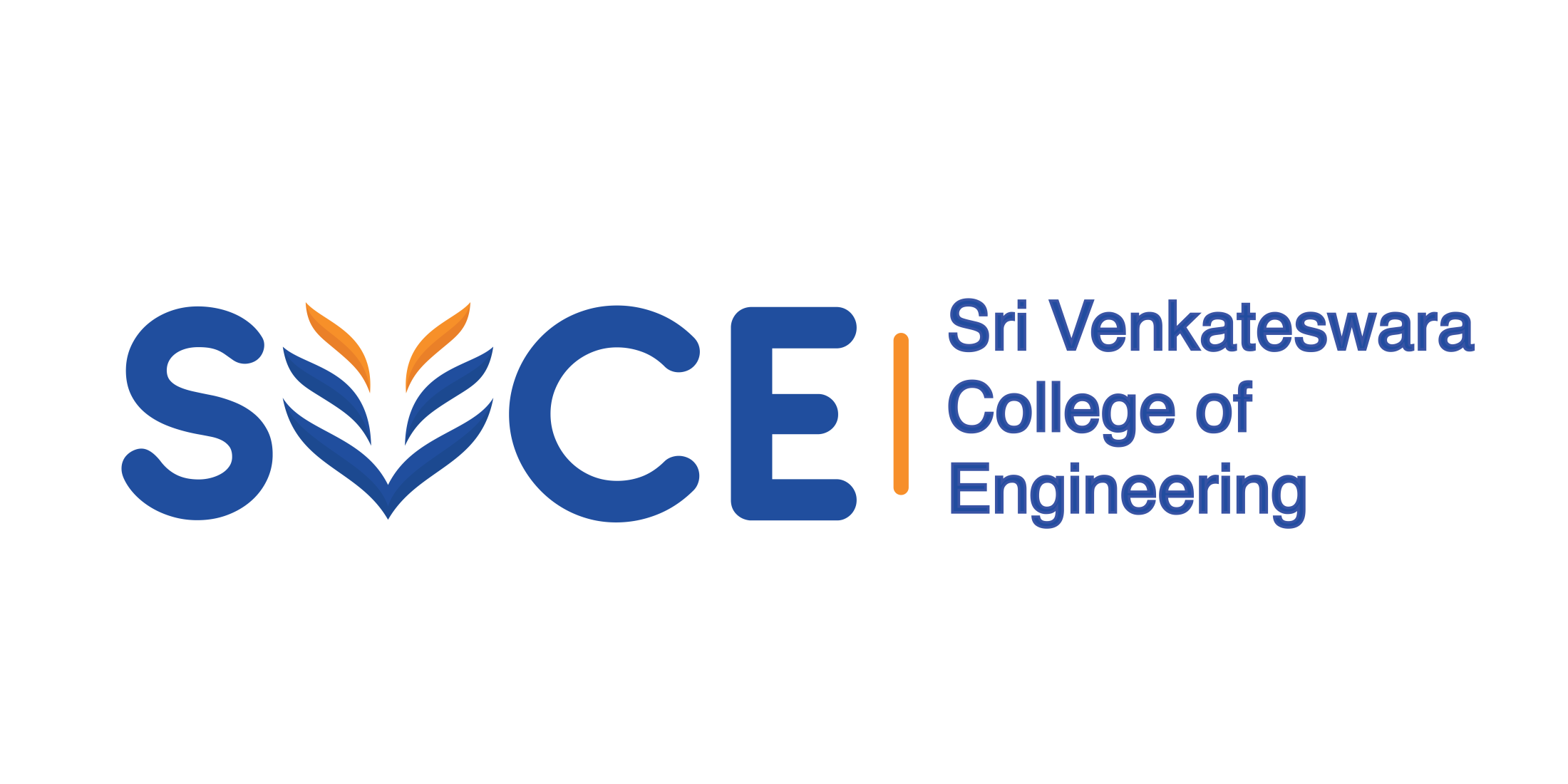 Office of the Dean Research Application for SVCE Research Fellowship Ref. No. : SVCE/RF/2023-2024Research scholar details Name of the Research Scholar            : Name of the Department and centre   :Registration number with year            :Age and Date of Birth                         :Address for Communication               :Contact Number and e-mail ID :    Academic performance & PhD course work(Attach photocopies of the degree certificates and marks secured in Course work subjects) Details of the Scholarship already availed: Achievements if any                                   : Any other information                                 :Research detailsTopic of Research/Title   : (Attach one-page abstract)Area of Specialization     : Number of patents filed : Number of papers published:  (a) SCI :                 (b)  SCOPUS:                (c)   UGC:               (Attach reprints)Details of  h-index and Citations, if any :   Number of papers presented and published in proceedings:              (Attach copy of the paper)Any other Research experience:               (Attach certificate if any)Research supervisor detailsName of the Supervisor             : Designation and Department    :Contact number with e-mail Id : Signature of the Supervisor           HOD of the Supervisor           Signature of the studentApproved by The Principal                                                        Dean(Research)Guidelines for SVCE Research fellowship schemeThis scheme is open for all full time Research scholars (RS) those who have registered for PhD program in Anna University through any of our SVCE research centers. The RS should have minimum first class degree in both UG and PGThe monthly stipend of Rs. 18,000/- is eligible for selected RS under this scheme for the first two years. The monthly stipend of  Rs. 20,000- is eligible for third. The Research scholars are expected to publish at least two papers in SCI/SCOPUS listed journals during third and fourth year. If the candidate discontinues the research program, then they have to refund the entire stipend received from the Management. Selected candidates are requested to submit letter of undertaking to Office of Dean (Research) and HR.If the RS is selected for the above scheme are requested to submit copy of the Progress report submitted to Anna University.RS should present his/her research progress by every year to the committee in the presence of the external expert member. The renewal processes is based on the recommendation of the above said committee. If RS research progress is not satisfactory then the office of Dean (Research) will withdraw the fellowship.   The outcome of innovative ideas or design should convert in to patent.RS should cooperate with the supervisor in all research activitiesThe RS is also requested to submit a copy of the synopsis and thesis to the Office of Dean (Research) prior to viva-voce examination.The RS should sign the attendance register kept in the respective research Centre/Department on all working days.Must not have indulged in any acts of indiscipline resulting in penal action by the Institution authorities.If RS should follow ethics in research publication.If RS supported by funded projects are not eligible to apply.              Office of the Dean Research Declaration formI ……………………………………………………… , Full time research scholar pursuing PhD under the guidance of Dr. ………………………………………………… in the Department of ………………………………………. of Sri Venkateswara College of Engineering. I declare that, I will follow as per guidelines of SVCE Research Fellowship Scheme.  Place                         Date                                                                                                 Signature of the ScholarForwarded by the Research SupervisorSignature of the Supervisor with date and seal Affix passport     size photoDegreeInstitution/University Mode of studyYear of passingPercentage of marks/GradeBE/BTech/B.ScME/MTech/M.ScMPhilCourse work -ISVCE-Anna UniversityFull timeCourse work -ISVCE- Anna University Full timeCourse work -ISVCE- Anna University Full timeCourse work -ISVCE- Anna UniversityFull time